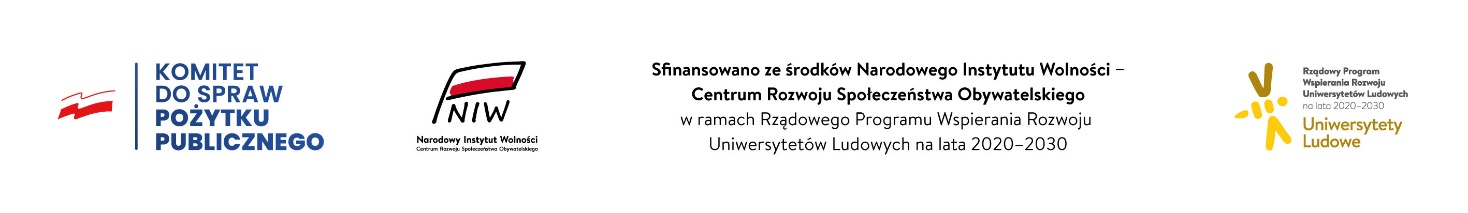 Rzeszów, 26 lutego 2024 r.Fundacja Instytut Regionalny zaprasza ekspertów w dziedzinie ceramiki, którzy są zainteresowani poprowadzeniem kursu z ww. dziedziny oraz posiadają odpowiednią wiedzę i doświadczenie. Zainteresowanych ekspertów prosimy o kontakt pod nr: 17 850 01 88 lub mailowo na adres: instytut.regionalny.fundacja@gmail.com oraz dostarczenie wypełnionego formularza zgłoszeniowego (Załącznik 1) oraz dostarczenie go:osobiście lub pocztą lub kurierem na adres korespondencyjny Fundacji Instytut Regionalny: ul. Rynek 16/1, 35-064 Rzeszów lubdrogą elektroniczną (dokumenty podpisane podpisem elektronicznym lub skan wymaganych dokumentów) na adres e-mail: instytut.regionalny.fundacja@gmail.comKurs ceramiczny realizowany jest w ramach  zadania „Wsparcie infrastrukturalne i programowe Karpackiego Uniwersytetu Ludowego” sfinansowanego ze środków Narodowego Instytutu Wolności – Centrum Rozwoju Społeczeństwa Obywatelskiego w ramach Rządowego Programu Wspierania Rozwoju Uniwersytetów Ludowych na lata 2020-2030.Prezes ZarząduFundacja Instytut Regionalny